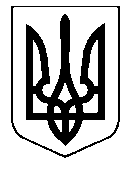 УкраїнаНОСІВСЬКА  МІСЬКА  РАДАНОСІВСЬКОГО  РАЙОНУ     ЧЕРНІГІВСЬКОЇ  ОБЛАСТІВИКОНАВЧИЙ  КОМІТЕТР І Ш Е Н Н Я29 листопада 2018 року                   м. Носівка	      	      	        № 377Про  Програму  фінансування витрат на надання пільг окремим категоріямгромадян за послуги  зв’язку на 2019 рік	З метою недопущення зростання соціальної напруги в громаді, пов’язаної з відсутністю компенсації на пільгове користування послугами зв’язку з державного бюджету ,  керуючись статтею 34 Закону України «Про місцеве самоврядування в Україні», виконавчий комітет міської ради вирішив:1.Схвалити проект Програми фінансування витрат на надання пільг окремим категоріям громадян за послуги  зв’язку на 2019 рік (додається).2. Подати проект Програми фінансування витрат на надання пільг окремим категоріям громадян за послуги  зв’язку на 2019 рік  на розгляд постійних комісій та сесії міської ради.3.  Контроль  за  виконанням  даного рішення  покласти  на заступника міського голови з питань гуманітарної сфери Міщенко Л.В. та начальника відділу СЗН Носівської міської ради Оксимець М.В.  Міський голова                   		                             	      В.М. Ігнатченко